                                                                                                                                         № 22/1  11 июня 2021 г.  02.06.2021г № 22РОССИЙСКАЯ ФЕДЕРАЦИЯИРКУТСКАЯ ОБЛАСТЬНИЖНЕУДИНСКИЙ РАЙОНАДМИНИСТРАЦИЯ ЗАРЕЧНОГОМУНИЦИПАЛЬНОГО ОБРАЗОВАНИЯ-АДМИНИСТРАЦИЯ СЕЛЬСКОГО ПОСЕЛЕНИЯПОСТАНОВЛЕНИЕОБ ОБЕСПЕЧЕНИИ БЕЗОПАСНОСТИ ЛЮДЕЙ НА ВОДНЫХ ОБЪЕКТАХ, ОХРАНЕ ИХ ЖИЗНИ И ЗДОРОВЬЯ НА ТЕРРИТОРИИ ЗАРЕЧНОГО МУНИЦИПАЛЬНОГО ОБРАЗОВАНИЯ СЕЛЬСКОГО ПОСЕЛЕНИЯ В ЛЕТНИЙ ПЕРИОД 2021 ГОДАВ соответствии с Федеральным законом от 06.10.2003 N 131-ФЗ "Об общих принципах организации местного самоуправления в Российской Федерации", (с изменениями на 29 декабря 2020 года) (редакция, действующая с 23 марта 2021 года), постановлением Правительства Иркутской области «Об утверждении Правил охраны жизни людей на водных объектах в Иркутской области от 8 октября 2009 года N 280/59-пп руководствуясь Уставом Заречного муниципального образования статья 5, пп.13ПОСТАНОВЛЯЮ:
1. Утвердить план мероприятий по обеспечению безопасности людей, охране их жизни и здоровья на водных объектах Заречного сельского поселения в летний период 2021года (приложение N 1).
2. Установить, с учётом климатических условий средней полосы, следующий срок и продолжительность купального сезона 2021 года на территории Заречного сельского поселения :2.1. Начало купального сезона - 15 июня;
2.2. Конец купального сезона - 31 августа;
2.3. Продолжительность купального сезона - 78 дней.
3. Запретить купание населения, в соответствии с постановлением Правительства Иркутской области «Об утверждении Правил охраны жизни людей на водных объектах в Иркутской области от 8 октября 2009 года N 280/59-пп, в несанкционированных местах, не отвечающим требованиям безопасности людей и запрещённым для купания населения (приложение N 2).
4. Администрации Заречного сельского поселения с наступлением купального сезона:
4.1. Осуществлять постоянный контроль за выполнением в поселении мероприятий по предотвращению травматизма и гибели людей на водных объектах;
4.2. Организовывать сбор информации об обстановке на водных объектах поселения, использующихся как несанкционированные места купания и стихийного отдыха населения и возможного катания на лодках;
4.3. организовать взаимодействие со средствами массовой информации Нижнеудинского муниципального района по проведению разъяснительной работы среди населения по мерам безопасности и правилам поведения на воде и освещению обстановки на водных объектах;
5.4. В местах, не отвечающих требованиям безопасности людей и запрещённых для купания населения, установить запрещающие знаки;
4.5. В течение купального сезона организовывать и проводить работу с населением по недопущению загрязнения и захламления мусором прилегающей к водоему территории.
5. Рекомендовать руководителям предприятий, организаций и учреждений всех форм собственности в срок до 10.06.2021 г.
5.1. Провести инструктажи с работающим персоналом по соблюдению мер безопасности при проведении отдыха у воды, о запрете купания на неизученных и непредназначенных для этих целей открытых водоёмах;
5.2. Назначить должностных лиц, ответственных за обеспечение безопасности на водных объектах, находящихся на подведомственной территории
6. Рекомендовать директору МКОУ Зареченская СОШ в срок до 01.06.2021 г. организовать и провести профилактическую работу среди учащихся по предупреждению несчастных случаев на воде: о необходимости соблюдения мер безопасности и правил поведения на воде, о запрете купания на необорудованных и непредназначенных для купания открытых водоёмах, о запрете распития спиртных напитков и купании в состоянии алкогольного опьянения.
       7. Настоящее постановление подлежит официальному опубликованию в средствах массовой информации.        8. Настоящее постановление вступает в силу с 01.06.2021 года.       9. Контроль исполнения настоящего постановления оставляю за собой.Глава Заречногомуниципального образования                                                    А.И.Романенко
     
Приложение N 1
к постановлению администрации
Заречного сельского поселения от 02.06.2021г № 22
ПЛАН мероприятий по обеспечению безопасности людей, охране их жизни и здоровья на водных объектах Заречного сельского поселения в летний период 2021 год.
Приложение N 2
к постановлению администрации
Заречного сельского поселения 
от 02.06.2021 N 22
Меры обеспечения безопасности людей на водных объектах Заречного сельского поселения  Основными причинами гибели на воде являются:
1. Неумение плавать.
2. Употребление спиртного
3. Оставление детей без присмотра.
4. Нарушение правил безопасности на воде.
Запрещается:
1. Купаться в местах, где выставлены щиты (таблички) с предупреждениями и запрещающимися надписями.
2. Купаться в необорудованных, незнакомых местах.
3. Подплывать к моторным, парусным судам, вёсельным лодкам и другим плавсредствам.
4. Прыгать в воду в местах, не оборудованных специально: можно удариться головой о дно, камень или другой предмет, легко потерять сознание, нанести себе травму и погибнуть.
5. Загрязнять и засорять водоёмы.
6. Оставлять на берегу, бумагу, стекло и другой мусор.
9. Распивать спиртные напитки, купаться в состоянии алкогольного опьянения.
10. Приводить с собой собак и других животных и купать их в местах отдыха людей на водных объектах.
11. Играть с мячом и в спортивные игры в не отведённых для этих целей местах, а также допускать в воде шалости, связанные с нырянием и захватом купающихся.
12. Подавать крики ложной тревоги.
13. Плавать на досках, брёвнах, лежаках, автомобильных камерах, надувных матрацах.
14. Ловить рыбу в местах купания.
15. Заезжать на территорию отдыха людей на вводных объектах на всех видах транспорта.
Меры безопасности при купании1. Купаться лучше утром или вечером, когда солнце греет, но нет опасности перегрева.
2. Температура воды должна быть не ниже 17-190; находиться в воде рекомендуется не более 20 мин; причём время пребывания в воде должно увеличиваться постепенно на 3-5 мин.
3. Лучше купаться несколько раз по 15-20 мин, при переохлаждении могут возникнуть судороги, произойдёт остановка дыхания и потеря сознания.
4. Не следует входить или прыгать в воду после длительного пребывания на солнце, так как при охлаждении в воде наступает сокращение мышц, что влечёт остановку сердца.
5. Нельзя входить в воду в состоянии алкогольного опьянения, так как спиртное блокирует сосудорасширяющий центр головного мозга.
Меры безопасности детей на воде1. Безопасность детей на воде обеспечивается правильным выбором и оборудованием места купания, систематической разъяснительной работой с детьми о правилах поведения на воде и соблюдением мер предосторожности.
2. Взрослые обязаны не допускать купания детей в неустановленных местах, шалостей на вводе, плавания на не приспособленных для этого средствах (предметах) и других нарушений правил на воде.
3. Участок для купания детей должен выбираться по возможности у пологого песчаного берега. Дно участка должно иметь постепенный уклон до глубины двух метров, без ям, уступов, свободно от водных растений, коряг, камней, стекла и других предметов.
4. Купание детей разрешается только группами не более 10 человек и продолжительностью не свыше 10 минут.
5. Купание детей, не умеющих плавать, проводится отдельно от детей умеющих плавать.
6. За купающимися детьми должно вестись непрерывное наблюдение.
7. Купающимся детям запрещается нырять с мостков, заплывать за границу плавания.
8. Во время купания детей на участке запрещается:
- купание и нахождение посторонних лиц;
- катание на лодках и катерах;
- игры и спортивные мероприятия.
9. Для купания детей во время походов, прогулок, экскурсий выбирается неглубокое место с пологим и чистым от свай, коряг, острых камней, водорослей и ила дном. Обследование места купания проводится взрослыми, умеющими хорошо плавать и нырять. Купание детей проводится под контролем взрослых.
ЗАРЕЧНОГОСЕЛЬСКОГО  ПОСЕЛЕНИЯN
п/пНаименование мероприятийДата выполненияОтветственные за выполнение12341.Организация проведения профилактической работы среди населения с целью предотвращения несчастных случаев на водных объектахмай - июньАдминистрация поселения, 2.Проведение профилактических инструктажей с учащимися старших классов по предупреждению несчастных случаев на водедо 01.06.2021Директор, классные руководители МКОУ Зареченская СОШ3.Проведение инструктажей с работающим персоналом по соблюдению мер безопасности при проведении отдыха у воды, о запрете купания в неизвестных и неизученных водоёмахдо 01.06.2021руководители предприятий, организаций и учреждений4.Уточнение перечня водных объектов на территории поселения, не отвечающим требованиям безопасности людей и запрещённых для купания населения, но использующимся как места несанкционированного купания, отдыха, рыбалкидо 10.06.2021Администрация сельского поселения5.Обозначение водных объектов на территории поселения, не отвечающим требованиям безопасности людей и запрещённых для купания населения, предостерегающими знакамииюнь-июль Администрация сельского поселения6.Совместное проведение рейдов администрацией поселения и МКОУ Зареченская СОШ с целью соблюдения гражданами запрета на купаниев течение купального сезонаАдминистрация поселения, МКОУ Зареченская СОШ7.Информирование населения по вопросам обеспечения безопасности на водоёмах путём распространения листовок, через публикации в СМИв течение купального сезонаАдминистрация сельского поселения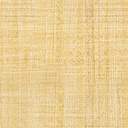 